В соответствии с решением Совета Ассоциации, оформленном протоколом заочного голосования от 04.03.2019 № 191, а также в целях устранения нарушений, указанных в Предписании Ростехнадзора от 12.02.2019 № 09-01-07/1242-П в части отражения уровня ответственности по обязательствам, исходя из которого внесен взнос в компенсационный фонд договорных обязательств, без внесения взноса в указанный фонд в соответствии с требованиями ч. 3 ст. 55.16 Градостроительного кодекса Российской Федерации (п. 5 Предписания),а также в связи с поступлением от члена Ассоциации дополнительного взноса в компенсационный фонд обеспечения договорных обязательств Ассоциации от ООО «Газпромнефть-Энергосервис» в размере 200 000 (Двухсот тысяч) рублей,Отразить в реестре членов Ассоциации сведения об уровнях ответственности по обязательствам, соответствующих размерам взносов, внесенных в компенсационный фонд возмещения вреда (КФ ВВ) и компенсационный фонд обеспечения договорных обязательств (КФ ОДО) Ассоциации следующими членами Ассоциации:2. Предложить вышеперечисленным членам Ассоциации при наличии у последних намерения выполнять работы, требующие в соответствии с законодательством Российской Федерации внесения взноса в компенсационный фонд обеспечения  договорных обязательств саморегулируемой организации, основанной на членстве лиц, осуществляющих строительство, внести взносы в указанный компенсационный фонд в соответствии с требованиями ч. 3 и ч. 13 ст. 55.16 Градостроительного кодекса Российской Федерации.  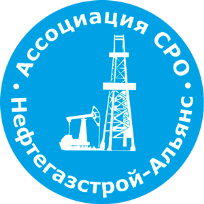 Ассоциация саморегулируемая организация«Объединение строителей объектов топливно-энергетического комплекса «Нефтегазстрой-Альянс»Российская Федерация, 107045, Москва, Ананьевский переулок, д.5, стр.3тел.: 8 (495) 608-31-40; факс: 8 (499) 995-01-26; http: //www.np-ngsa.ru; mail: info@np-ngsa.ruРоссийская Федерация, 107045, Москва, Ананьевский переулок, д.5, стр.3тел.: 8 (495) 608-31-40; факс: 8 (499) 995-01-26; http: //www.np-ngsa.ru; mail: info@np-ngsa.ruПРИКАЗПРИКАЗПРИКАЗ10 апреля 2019 года№ О внесении изменений в реестр членов Ассоциации ПРИКАЗЫВАЮ: № порядковый№ по рееструНаименованиеКФ ВВКФ ВВКФ ОДОКФ ОДО № порядковый№ по рееструНаименованиеРазмер взноса, руб.Уровень ответственностиРазмер взноса, руб.Уровень ответственности29ООО «СКЭЛД»500000,0010‒69ООО «ВОЛГОГРАДМОНТАЖ»500000,0010‒77ЗАО «ИНЛАЙН ГРУП»500000,0010‒78ЗАО «Промышленно-инновационная компания «ПРОГРЕСС»300000,0010‒84ЗАО «Альбатрос»300000,0010‒100Публичное акционерное общество «Сумское машиностроительное научно-производственное объединение им. М.В. Фрунзе»500000,0010‒119АО «ВалМет Автоматизация»1000000,0010‒200ООО «ДорСтройСервис»500000,0010‒233ООО «Энергогазмонтаж»300000,0010‒235ООО «МЦЭ - Инжиниринг»300000,0010‒252ООО «РуСком проект»300000,0010‒266ООО «ЦЕНТР-АЗС-Сервис»500000,0010‒274ООО «Свента-Машпром»300000,0010‒291ООО «СК Ролд»300000,0010‒344ООО "Многопрофильная компания Алькор"300000,0010‒349ООО "Строительный центр "ХЭЛП"500000,0010‒352ООО "Предприятие Теплострой"300000,0010‒353ООО "ТЕПЛОЭКОЛОГИЯ"300000,0010‒357ООО "Лаборатория Автоматизированных Систем"300000,0010‒360ООО "Интертехэлектро-Сети"700000,0010‒361АО "Энергосбытовая компания"ВОСТОК"300000,0010‒371ООО "МАСТЕРСТРОЙ"300000,0010‒376ООО "Интертехэлектро-Новая генерация"300000,0010‒385ООО "Газпромнефть-Энергосервис"500000,001200000,01398ООО "МонтажПроектГрупп"300000,0010‒400ООО "Котлоэнергетик"300000,0010‒402ООО "Лосиный остров"300000,0010‒406Индивидуальный предприниматель Менжулин Петр Сергеевич300000,0010‒408НАО "АБС Энергонефть"500000,0010‒410ООО "Эволюция 7"300000,0010‒Генеральный директорА.А. Ходус